Graphics 4Directions: Create a shape of your choice within the paint(Graphics g) method. The shape should respond to the keys UP, DOWN, LEFT, and RIGHT, and be able to move around the applet. Requirements: Ensure that your class extends Applet and implements KeyListenerThe shape should have the ability to move off of the applet and appear on the opposite wall  (Example:  shape moves entirely off the right side of the applet and reappears on the left side)The background color should not be whiteThe program should print the x and y values of the shape to the console each time an arrow key is pressedSample Console Output)(0, 0)(0, 5)(5, 5)(5, 10)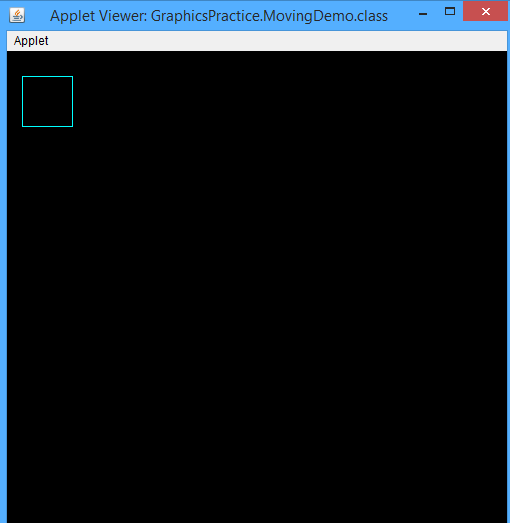 